12．卒業研究発表について担当学生　○○ ○○指導教員　○○ ○○【緒言】卒業研究発表会予稿の原稿は，このテンプレートの書式とします．このファイルを半角で学籍番号「s1x003xx氏名.docx」で保存し，これに上書きして予稿を作成してください． 予稿のファイル形式は，WordまたはPDFとします． 【実験方法】卒業研究発表会予稿の書式は次の通りです．用紙サイズ：A4縦2ページです．（提出時は片面で１部印刷してください．） ページ設定：余白は，左右は23 mm，上25mm下28mmです． 【結果と考察】タイトル　：タイトルの前に発表番号を入れ，フォントは日本語がMSゴシック，英数字がArialで、14ポイントです．中央揃えにしてください．（Wordスタイル機能の「見出し１」を選択すると調整されます．）名前　　　：担当学生○○○○　　指導教員○○○○ を２行に分けて右揃えで記入してください．フォントはMS明朝で10.5ポイントです．（スタイルの「氏名書式」を選択すると調整されます．）本文中の項目：項目は括弧付け【】とし，フォントは日本語がMSゴシック，英数字がArialで、10.5ポイント太文字です．（スタイルの「見出し２」を選択すると調整されます．）本文　　　　：本文は段組（２段）で記述します．フォントは日本語がMS明朝，英数字がTimesNewRomanで，10.5ポイントです。 文章は両揃えです．（スタイルの「文章」を選択すると調整されます．）図表のタイトル：図表のタイトルは，本文と同じく日本語がMS明朝，英数字がTimesNewRomanとしますが，サイズが9ポイントです。中央揃えにしてください．表のタイトルは表の上に，図のタイトルは図の下に入れます．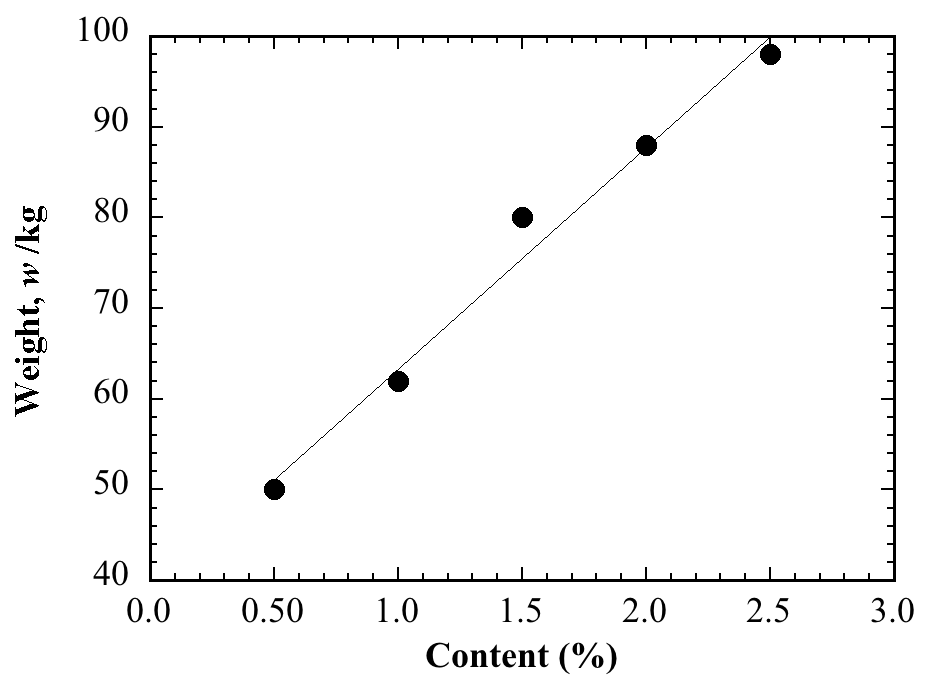 図１　○○○の○○依存性ページ番号　：ページ下中央に「発表番号-ページ」を入れます．フォントはTimesNewRomanの10.5ポイントで，中央揃えにします。（例えば，発表番号5番の人は，5-1，5-2． ）【結言】発表時間については，次のとおりです．表１　発表人数と時間提出物は，卒研発表会予稿・卒業論文のファイル，および印刷済みの予稿１部です．これらは同時提出で，締切日および提出時間については別途連絡しています． 提出先はセミナー室で，そこで確認を受けてください．　発表時間　質疑時間１人　８分３分(２人合同)(１２分)(５分)